Week 3Monday – Friday                It would be lovely to see your work on facebook or when we are all back to school.Physical DevelopmentExpressive Art & DesignGo Noodlehttps://www.gonoodle.com/good-energy-at-home-kids-games-and-videos/Brain Breaks - Action Songs for Children - Move and Freezehttps://www.youtube.com/watch?v=388Q44ReOWELiteracy (story based)The Nursery text will be Jack and the Beanstalk. Please follow the activities at your own pace.*Read ‘Jack and the Beanstalk’ – if you do not have the book you can access the story here: https://www.youtube.com/watch?v=oyYh43hxSts*After listening to the story, talk about what happened at the beginning, midde and end.*Talk about the characters. Is Jack a good boy? Should he have taken the Giants hen?*Imagine a giant beanstalk growing your garden. Draw a picture of what you would like to find at the top of the beanstalk.*Copy/write your name.MathsFor this week, please follow the Reception lessons, one lesson a day if you can.https://whiterosemaths.com/homelearning/early-years/Number rhyme song ‘5 Little monkeys’ https://www.topmarks.co.uk/Flash.aspx?bbc=fivelittlemonkeysIf you would like do extra practical activities then that would be great. Constant repetition will be beneficial for your child. Please refer to the maths activities and nursery non negotiables given previousy by parentmail on the 28th of April.Phonics/spellingsBlending skills*Hide simple items in a bagIn my box I have a …. c-u-p, j-u-g, p-e-n, s-o-ck, t-i-n etc
When your child says cup, pull out the cup. Repeat the sounds and say the word together.                                                  *Object hunt                                                                                                                                                                                       Similar to the obove activity but children go on a hunt around the house for the objects.Finger strengtheningSing ‘Open, Shut them’ https://www.youtube.com/watch?v=EJx2CmnLeIoWriting in shaving foam Topic Choose as many activities as you would like to complete. *Planting seeds – helping with gardening. How do you look after plants? What do plants need to grow?*Can you make some Giant feet? Who’s got the biggest feet in your house? Draw round everyone’s feet to see who’s is the biggest and who has the smallest feet.*The beanstalk was very tall. Can you find 5 things in your house that are taller than you and  then 5 things that are smaller than you.*Can you make a castle for the Giant out of Duplo,Lego or boxes?*Can you use kitchen roll tube to make a beanstalk? Can you make an angry Giant to go on it?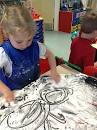 